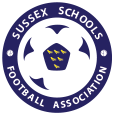 There are currently no available vacancies for a Representative Team Manager. You are welcome to express an interest for any future position by supplying your CV and a covering letter for the role.Role: Representative Team ManagersCurrently held by: Kevin Laundon (U13B),Charlotte Young (U14B), Jim Colston (U15B), Aran Hawkins (U16B), Dave Hall (U18B), Sophie Perry (U14G), Claire Capon (U16G). These members are assisted by their Assistant Managers whose details are to be submitted to the Executive Committee prior to the start of the season.Role description:Select a representative squad from players from a wide spread of schools from the county that can be competitive with opposition.Ensure the safety and well-being of all players at all timesTo act in a professional manner which promotes the Association to all individuals.To fulfil the minimum expected fixtures within the season. The successful applicants will need; Desirable; QTS or teaching certification Degree in sports coaching/development or Education Level 2 Coaching Qualification or higherExperience of Coaching Football within a school setting.Experience of Sussex Schools FA competitionsPlease send an electronic copy of your CV along with a cover letter detailing why you feel you would fit this role. Expressions of interest must include ‘Representative Team Manager' in the email subject line to Chairman Ross Maryan via email uccrmaryan@uctc.org.uk